Муниципальное бюджетное дошкольное образовательное учреждение – детский сад комбинированного вида "Теремок"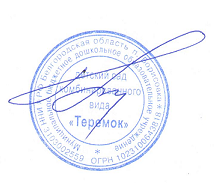 ПОЛОЖЕНИЕО САМООБСЛЕДОВАНИИМУНИЦИПАЛЬНОГО БЮДЖЕТНОГО ДОШКОЛЬНОГО ОБРАЗОВАТЕЛЬНОГО УЧРЕЖДЕНИЯ – ДЕТСКОГО САДА КОМБИНИРОВАННОГО ВИДА «ТЕРЕМОК» 1. Общие положения1.1. Положение о самообследовании Муниципального бюджетного дошкольного образовательного учреждения – детского сада комбинированного вида «Теремок» (далее - Учреждение) определяет цели, задачи и функции самообследования, организацию процедуры самообследования и структуру отчета о результатах самообследования. 1.2. Положение разработано в соответствии с пунктом 3 части 2 статьи 29 Федерального закона от 29 декабря 2012 г. № 273-ФЗ «Об образовании в Российской Федерации», «Порядком проведения самообследования образовательных организаций», утвержденным приказом Министерства образования и науки Российской Федерации от 14 июня 2013 года № 462, приказом Министерства образования и науки Российской Федерации от 10.12.2013г. № 1324 «Об утверждении показателей деятельности образовательной организации, подлежащей самообследованию». 1.3. Самообследование – это систематическое изучение, самооценка и анализ состояния образовательного учреждения с целью повышения эффективности функционирования, самоорганизации и развития. 1.4. Самообследование является основным элементом управления качеством образования на уровне Учреждения и проводится ежегодно.2. Цели, задачи и функции самообследования2.1. Целями проведения самообследования являются обеспечение доступности и открытости информации о состоянии образовательной деятельности Учреждения, а также подготовка отчета о результатах самообследования (далее - отчет). 2.2. Задачи самообследования: сбор актуальной информации о состоянии образовательной системы учреждения; установление соответствия между предполагаемым и реальным состоянием процессов, условий и результатов деятельности образовательного учреждения; выявление существующих проблем и определение путей их решения; изучение динамики изменения объектов обследования, позволяющее спрогнозировать дальнейшие пути развития образовательного учреждения. 2.3. В соответствии с целями и задачами самообследование выполняет ряд функций: оценочная функция – осуществление с целью выявления соответствия оцениваемых параметров нормативным и современным параметрам и требованиям; диагностическая функция – выявление причин возникновения отклонений состояния объекта изучения и оценивания от нормативных и научнообоснованных параметров; прогностическая функция – оценка (самооценка) последствий проявления отклонений для самого оцениваемого объекта и тех, с которыми он вступает во взаимодействие.3. Источники информации3.1. Основными источниками информации для проведения самообследования являются: официальные региональные и муниципальные мониторинговые исследования, репрезентативные социологические и психологические исследования; данные внутреннего мониторинга качества образования Учреждения; данные внутреннего контроля Учреждения. 4.Организация самообследования4.1. Процедура самообследования включает в себя следующие этапы: планирование и подготовку работы по самообследованию Учреждения; организацию и проведение самообследования в Учреждении; обобщение полученных результатов и на их основе формирование отчета; рассмотрение отчета на Педагогическом совете (при необходимости на Общем собрании коллектива). утверждение отчёта заведующим Учреждения с изданием соответствующего приказа; размещение отчёта на официальном сайте Учреждения в сети «Интернет». 4.2. Сроки, форма проведения самообследования, состав лиц, привлекаемых для его проведения, определяются приказом по Учреждению. 4.3. В процессе самообследования проводится оценка образовательной деятельности, системы управления учреждения, содержания и качества подготовки обучающихся, организации учебного процесса, востребованности выпускников, качества кадрового, учебно-методического, библиотечно-информационного обеспечения, материально-технической базы, функционирования внутренней системы оценки качества образования, а также анализ показателей деятельности организации, подлежащей самообследованию. 5. Отчет о результатах самообследования5.1. Результаты самообследования Учреждения оформляются в виде отчета, включающего аналитическую часть и результаты анализа показателей деятельности Учреждения, подлежащей самообследованию.5.2. Содержание и структура аналитической части устанавливается Учреждением самостоятельно (Приложение №1). 5.3. Отчет составляется по состоянию на 1 августа текущего года. 5.4. Результаты самообследования рассматриваются на Педагогическом совете или на Общем собрании коллектива. 5.5. Отчет подписывается заведующим Учреждения и заверяется печатью. 5.6. Размещение отчета Учреждения на официальном сайте Учреждения в сети «Интернет» и направление его Учредителю осуществляется не позднее 1 сентября текущего года.Ответственность. Заведующий Учреждения, руководители структурных подразделений, педагогические работники несут ответственность за выполнение данного Положения в соответствии требованиями законодательства. Ответственным лицом за организацию работы по данному Положению является заведующий Учреждения или уполномоченное им лицо. Приложение № 1 к Положению о самообследовании Структура (содержание) отчетаПриложение № 2 Утверждены приказом Министерства образования и науки Российской Федерации от 10 декабря 2013 г. № 1324ПОКАЗАТЕЛИ ДЕЯТЕЛЬНОСТИ ДОШКОЛЬНОЙ ОБРАЗОВАТЕЛЬНОЙ ОРГАНИЗАЦИИ, ПОДЛЕЖАЩЕЙ САМООБСЛЕДОВАНИЮПРИНЯТО Общим собранием коллектива МБДОУ – д/с комбинированного вида «ТеремокПротокол № 3  от  15 августа 2014 г.УТВЕРЖДАЮ Заведующий МБДОУ – д/с комбинированного вида «Теремок_____________ Рудась Н.Э.Приказ  № 19.1  от  29 августа  2014 г.                                                  Название разделаСодержание1. Общая характеристика учреждения Статус учрежденияЛицензия на образовательную деятельность.Экономические и социальные условия территории нахожденияКонтингента воспитанников. Приоритетные направления в образовательной деятельности Система управления образовательного учреждения2.Особенности организации образовательного процесса Характеристика образовательных программ Дополнительные образовательные услугиОрганизация специализированной (коррекционной) помощи детям, в том числе детям с ограниченными возможностями здоровья (деятельность педагогов-психологов, учителей-логопедов и т.д.). Работа ПМПк ДОУСоциальное партнерство Организация работы с одаренными детьмиОрганизация инновационной и экспериментальной деятельности3. Условия осуществления образовательного процесса Учебно-материальная база, благоустройство и оснащенность. Библиотечно-информационное обеспечение образовательного процессаКадровое обеспечениеОбеспечение безопасности Организация питания, медицинского обслуживания 4. Результаты деятельности учреждения, качество образования Данные о состоянии здоровья обучающихся (в динамике по группам здоровья)5. Заключение. Перспективы и планы развития Подведение итогов реализации программы развития учреждения за отчетный годЗадачи реализации программы развития образовательного учреждения на следующий год и в среднесрочной перспективеНовые проекты, программы и технологииПланируемые структурные преобразования в учрежденииПрограммы, проекты, конкурсы, гранты, в которых планирует принять участие учреждение в предстоящем году N п/пПоказателиЕдиница измерения1. Образовательная деятельность 1.1 Общая численность воспитанников, осваивающих образовательную программу дошкольного образования, в том числе: человек 1.1.1 В режиме полного дня (8 - 12 часов) человек 1.1.2 В режиме кратковременного пребывания (3 - 5 часов) человек 1.1.3 В семейной дошкольной группе человек 1.1.4 В форме семейного образования с психолого-педагогическим сопровождением на базе дошкольной образовательной организации человек 1.2 Общая численность воспитанников в возрасте до 3 лет человек 1.3 Общая численность воспитанников в возрасте от 3 до 8 лет человек 1.4 Численность/удельный вес численности воспитанников в общей численности воспитанников, получающих услуги присмотра и ухода: человек/% 1.4.1 В режиме полного дня (8 - 12 часов) человек/% 1.4.2 В режиме продленного дня (12 - 14 часов) человек/% 1.4.3 В режиме круглосуточного пребывания человек/% 1.5 Численность/удельный вес численности воспитанников с ограниченными возможностями здоровья в общей численности воспитанников, получающих услуги: человек/% 1.5.1 По коррекции недостатков в физическом и (или) психическом развитии человек/% 1.5.2 По освоению образовательной программы дошкольного образования человек/% 1.5.3 По присмотру и уходу человек/% 1.6 Средний показатель пропущенных дней при посещении дошкольной образовательной организации по болезни на одного воспитанника день 1.7 Общая численность педагогических работников, в том числе: человек 1.7.1 Численность/удельный вес численности педагогических работников, имеющих высшее образование человек/% 1.7.2 Численность/удельный вес численности педагогических работников, имеющих высшее образование педагогической направленности (профиля) человек/% 1.7.3 Численность/удельный вес численности педагогических работников, имеющих среднее профессиональное образование человек/% 1.7.4 Численность/удельный вес численности педагогических работников, имеющих среднее профессиональное образование педагогической направленности (профиля) человек/% 1.8 Численность/удельный вес численности педагогических работников, которым по результатам аттестации присвоена квалификационная категория, в общей численности педагогических работников, в том числе: человек/% 1.8.1 Высшая человек/% 1.8.2 Первая человек/% 1.9 Численность/удельный вес численности педагогических работников в общей численности педагогических работников, педагогический стаж работы которых составляет: человек/% 1.9.1 До 5 лет человек/% 1.9.2 Свыше 30 лет человек/% 1.10 Численность/удельный вес численности педагогических работников в общей численности педагогических работников в возрасте до 30 лет человек/% 1.11 Численность/удельный вес численности педагогических работников в общей численности педагогических работников в возрасте от 55 лет человек/% 1.12 Численность/удельный вес численности педагогических и административно-хозяйственных работников, прошедших за последние 5 лет повышение квалификации/профессиональную переподготовку по профилю педагогической деятельности или иной осуществляемой в образовательной организации деятельности, в общей численности педагогических и административно-хозяйственных работников человек/% 1.13 Численность/удельный вес численности педагогических и административно-хозяйственных работников, прошедших повышение квалификации по применению в образовательном процессе федеральных государственных образовательных стандартов в общей численности педагогических и административно-хозяйственных работников человек/% 1.14 Соотношение "педагогический работник/воспитанник" в дошкольной образовательной организации человек/человек 1.15 Наличие в образовательной организации следующих педагогических работников: 1.15.1 Музыкального руководителя да/нет 1.15.2Инструктора по физической культуре да/нет 1.15.3 Учителя-логопеда да/нет 1.15.4 Логопеда 1.15.5 Учителя-дефектолога да/нет 1.15.6 Педагога-психолога 2. Инфраструктура 2.1 Общая площадь помещений, в которых осуществляется образовательная деятельность, в расчете на одного воспитанника кв. м 2.2 Площадь помещений для организации дополнительных видов деятельности воспитанников кв. м 2.3 Наличие физкультурного зала да/нет 2.4 Наличие музыкального зала да/нет 2.5 Наличие прогулочных площадок, обеспечивающих физическую активность и разнообразную игровую деятельность воспитанников на прогулке да